Santa is Deadby caudills12 » Mon Dec 02, 2013 10:57 am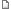 (otherwise known as Christmas Clue)

This was adapted from a previous ETA's Interactive Clue game. That lesson was designed for small club classes. Because I wanted to play Clue with all of my second grade classes (34-38 middle school girls with vastly varying speaking abilities in each class), I significantly overhauled OP's game mechanic.

I didn't have time to fiddle around with Korean Microsoft Word this morning, so I wrote the Clue checklist and photocopied it for each team instead. I may add a checklist file later. So far, I've split classes into twelve groups of 2-4 students, but I may change that as the week goes on.

Please post here if you have any questions or suggestions. I sent the PowerPoint and Clue doc to fulbrightmisc.By the way, I riled the students up by storming in the classroom as Detective Sara. Detective Sara points a lot, speaks in a terse voice, and slaps her hand on the table with gusto. She also sports a tight bun, fake glasses, a black trench coat, suspenders, a white Oxford button-down, and a black tie.